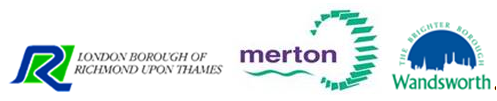 Declaration of Compliance (in respect of  Article 13.2 of EC 183 2005 laying down the Requirements of Feed Hygiene as Amended by The Animal Feed (Amendment)(EU Exit) Regulations 2019)On behalf of I declare that the feeds placed on the market by the feed business named above are in compliance with the conditions laid down in Retained EU Regulation 183 2005 (as amended)(Name of Feed Business Operator)(Address of Feed Business Operator)(Print name  of person making Declaration)(Role within business)Signature Print Name                                                                                            Date 